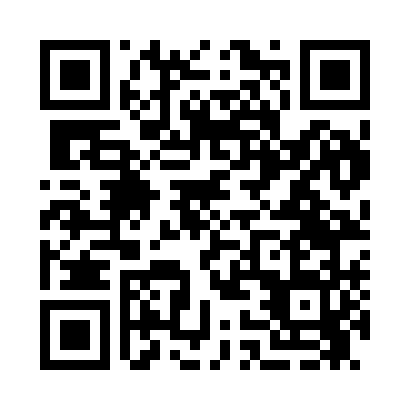 Prayer times for Kroenigs, New Mexico, USAMon 1 Jul 2024 - Wed 31 Jul 2024High Latitude Method: Angle Based RulePrayer Calculation Method: Islamic Society of North AmericaAsar Calculation Method: ShafiPrayer times provided by https://www.salahtimes.comDateDayFajrSunriseDhuhrAsrMaghribIsha1Mon4:215:481:044:538:209:472Tue4:225:491:044:548:209:473Wed4:225:491:054:548:209:474Thu4:235:501:054:548:209:465Fri4:245:501:054:548:209:466Sat4:245:511:054:548:199:457Sun4:255:511:054:548:199:458Mon4:265:521:054:548:199:459Tue4:275:521:064:548:189:4410Wed4:275:531:064:558:189:4411Thu4:285:541:064:558:189:4312Fri4:295:541:064:558:179:4213Sat4:305:551:064:558:179:4214Sun4:315:551:064:558:179:4115Mon4:325:561:064:558:169:4016Tue4:335:571:064:558:169:4017Wed4:345:571:064:558:159:3918Thu4:345:581:064:558:149:3819Fri4:355:591:074:558:149:3720Sat4:366:001:074:558:139:3621Sun4:376:001:074:558:139:3522Mon4:386:011:074:558:129:3523Tue4:396:021:074:558:119:3424Wed4:406:031:074:558:119:3325Thu4:416:031:074:548:109:3226Fri4:426:041:074:548:099:3127Sat4:436:051:074:548:089:2928Sun4:446:061:074:548:079:2829Mon4:456:061:074:548:079:2730Tue4:466:071:074:548:069:2631Wed4:486:081:074:538:059:25